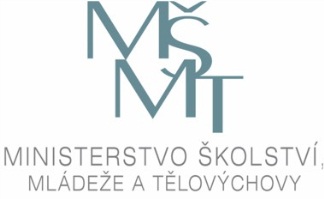 MINISTERSTVO ŠKOLSTVÍ, MLÁDEŽE A TĚLOVÝCHOVY ČESKÉ REPUBLIKYKarmelitská 7, 118 12 Praha 1 - Malá StranaVýzva – 2. koloMinisterstvo školství, mládeže a tělovýchovy vyhlašuje na základě rozhodnutí ministra školství výzvu k přihlášení základních škol do prodlouženého pokusného ověřování Individuálního výchovného plánu (smlouvy rodičů se školou)Do prodlouženého pokusného ověřování budou zařazeny další vybrané školy,které mají výchovné problémy se žáky a mají zájem o ověřování nové formy spolupráce rodiny se školou, péče o žáky a zařazení Individuálních výchovných plánů.Konečný termín pro přijímání přihlášek do pokusného ověřování: úterý 8. ledna 2013 do 14:00 hodinKontaktní osoba: PaedDr. Miroslava Salavcová, odbor 21, MŠMTPřihlášení do pokusného ověřování může být provedenoprostřednictvím e-mailu:  Miroslava.Salavcova@msmt.czOznámení o přijetí nebo nepřijetí školy do pokusného ověřování bude zasláno prostřednictvím elektronické pošty do 10. ledna 2013Seminář pro nově přihlášené pilotní školy se bude konat 14. ledna 2013 od 10:00 do 15:30 hodin v budově MŠMT, jednací místnosti E106Mgr. Tomáš Zatloukalředitel odboru 21Ministerstvo školství, mládeže a tělovýchovy